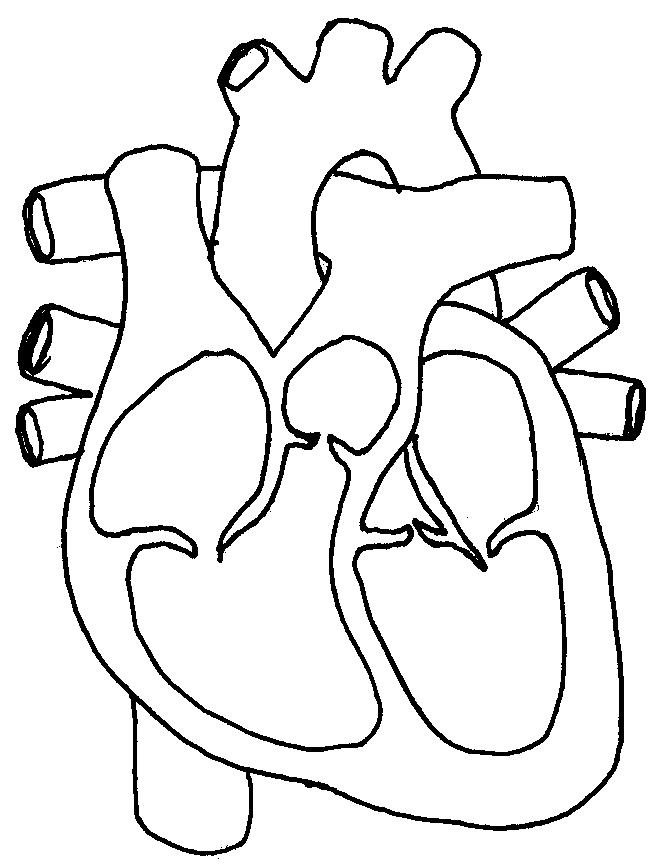 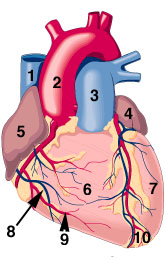 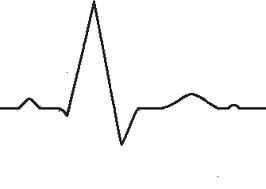 How is electrophoresis performed?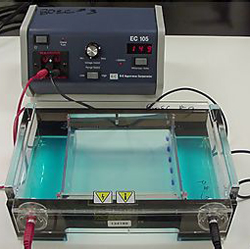 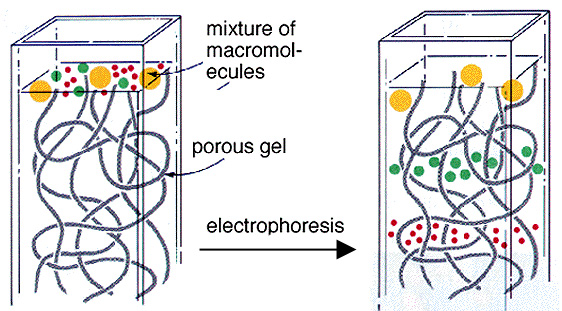 How does the DNA separate?How is the final gel read and interpreted?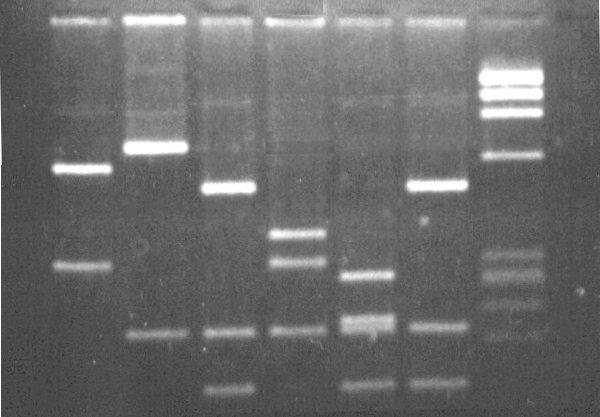 Other Items for Study GuideHeart Rate and Blood PressureVeins, Arteries and Capillaries Cholesterol HDL, LDL, Triglycerides 